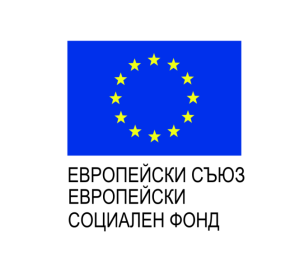 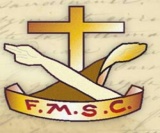 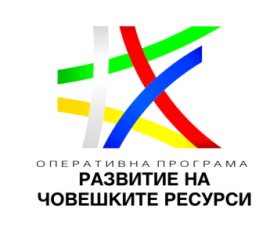 ДМО ”ФМСИ”Вх.№ ........................./дата.....................ДОг-жа  тресия путиядатпредставляващДМО „ФМСИ“гр. раковскиЗ А Я В Л Е Н И Еза  ползване на услуги по проект „Нов център за социално включване и развитие, социална рехабилитация и интеграция в общността”, финансиран по Оперативна програма „Развитие на човешките ресурси”2014-2020, приоритетна ос „Намаляване на бедността и насърчаване на социалното включване”, процедура "МИГ РАКОВСКИ - МП02/ИП3 - Повишаване на достъпа до услуги, които са на достъпна цена, устойчиви и висококачествени, включително здравни и социални услуги от общ интерес“, Код на процедура BG05M9OP001-2.089, договор № BG05M9OP001 – 2.089-0001- C01Данни за кандидата от.............................................................................................................................(трите имена на лицето, кандидатстващо за потребител на услугата)ЕГН …………………………………......................, възраст ......................... години;   Пол Ж / М ,лична карта № ............................................., издадена на ..................................... от МВР – гр...............................................; Настоящ адрес: гр. (с) ………………………………………………... ж.к......................................, ул.............................................№ .........., бл. ........., вх. ........, ет. ....... , ап. .........., телефон/и:.........................................Притежавам Експертно решение на ТЕЛК /НЕЛК  № ................./дата ......................, със срок до .................................; трайно намалена работоспособност/вид и степен увреждане ........................  (в проценти)Данни на законния представител на кандидат-потребителя:....................................................................................................................................               (трите имена на родителя на детето, настойника  или попечителя)ЕГН:………........................................ лична карта № ....................................., издадена на ............................ от МВР – гр. ..................................................; настоящ адрес гр. (с) ..........................................., ж.к. .........................................., ул..............................................................№ ......, бл. ......, вх. ....., ет. ......, ап....., телефон/и:...........................................................Заявявам, че вследствие на увреждане, което удостоверявам с копие от ЕР на ТЕЛК /НЕЛК, протокол от ЛКК или друг медицински документ,се нуждая от ползване на услуги по проекта. По тази причина желая да ползвам услуги в„Нов център за социално включване и развитие, социална рехабилитация и интеграция в общността”, проект № BG05M9OP001 – 2.089-0001- C01Заявявам, че съм възрастен човек над 65 г. в невъзможност за самообслужване, поради причини от различен характер, живущ/а на територията на община Раковски.По тази причина желая да ползвам услуги в„Нов център за социално включване и развитие, социална рехабилитация и интеграция в общността”, проект № BG05M9OP001 – 2.089-0001- C01Заявявам, че попадам в групата възрастни в риск/самотноживеещи, лица останали без подкрепа и др./По тази причина желая да ползвам услуги в„Нов център за социално включване и развитие, социална рехабилитация и интеграция в общността”, проект № BG05M9OP001 – 2.089-0001- C01Декларирам, че:Посочените в заявлението обстоятелства отговарят на фактическата обстановка.Съгласен/на съм да допусна в дома си хора, с които не съм в родствени отношения, за да ми бъде извършена индивидуална оценка на потребностите Към момента на кандидатстването  ползвам / не ползвам Следната социална услуга  ...........................................................................................................................(в случай, че лицето ползва социалната услуга към момента на подаването се вписват данни за срока на услугата, по която е потребител)При промянана условията, посочени по-горе се задължавам в едномесечен срок да уведомя Ръководителя на проекта;Съм информиран/а, че за включването ми в проекта е необходимо да бъде извършена индивидуална оценка на потребноститеСъм информиран, че услугите, за които кандидатствам се финансират от европейски социален фонд3. Прилагам следните документи:документ за самоличност (за справка);документ за самоличност на законния представител – родител, настойник, попечител (за справка);декларация за личните данни;експертно решение на ТЕЛК/ НЕЛК (копие);медицински протокол на ЛКК (копие);други медицински документи - актуална епикриза и др. (копие);удостоверение за настойничество/попечителство (копие);ПълномощноДруги документи ............................................................................................................................. ………………………………………………………………………………………………………………………………………………      В случай, че бъда включен/на като потребител на услугата по проекта,   предпочитанията ми са за следните услуги;..............................................................................................................................................................................................................................................      В случай, че не бъда включен/ на като потребител на услугата по проекта, в първия етап, заявявам желание да участвам във второто класиране и при промяна на обстоятелствата съм длъжен/а да уведомя екипа на изпълнение на проекта на общинско ниво.Известно ми е, че за неверни данни, посочени в настоящото заявление, нося наказателна отговорност по чл. 313 от Наказателния кодекс.Дата:  ................................                             Декларатор: ....................................												(подпис)